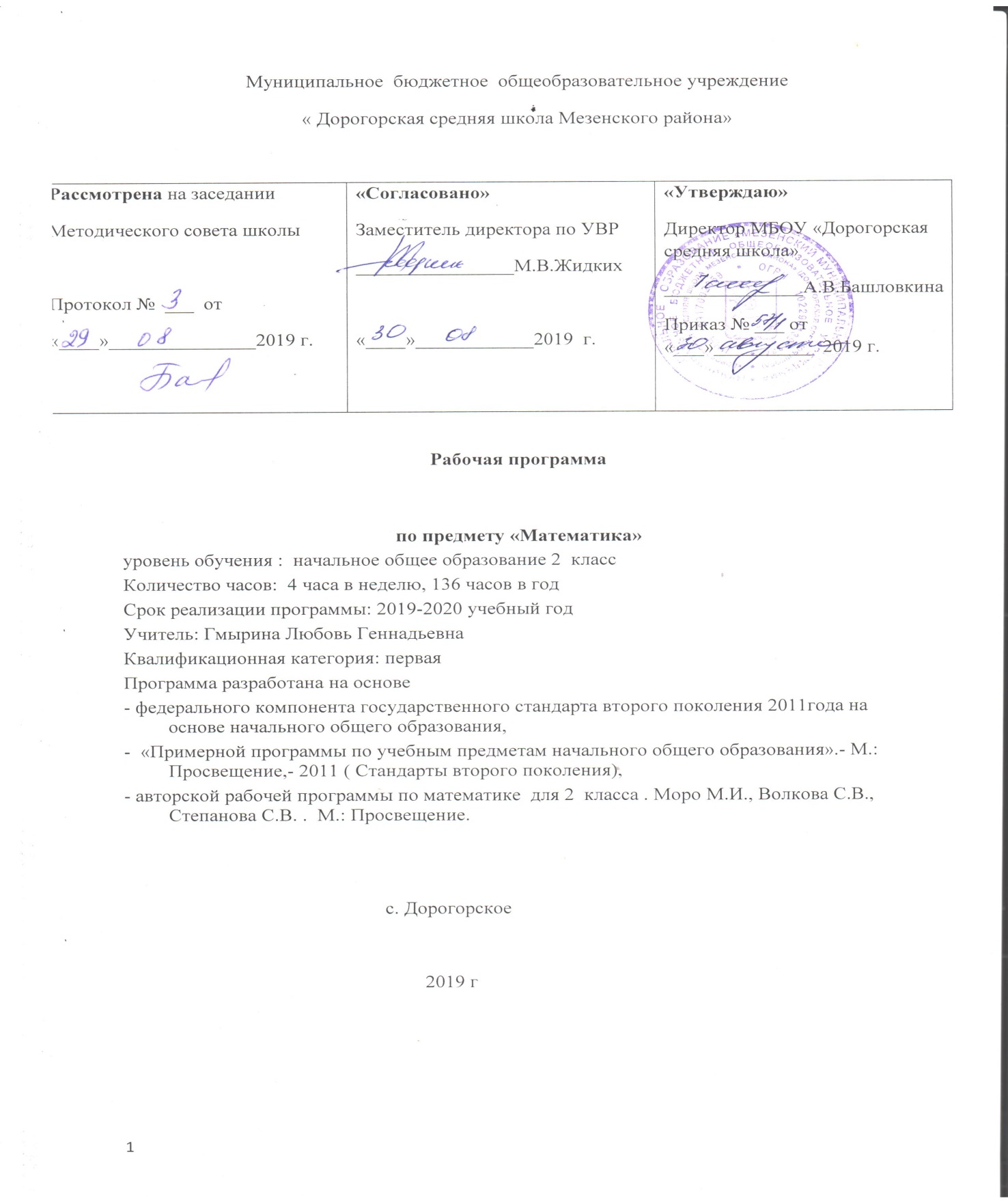 Рабочая программапо предмету  «Математика»ступень обучения (класс): 6Количество часов: 170 часовСрок реализации программы: 2019–2020 годУчитель: Лочехин Николай АндреевичКвалификационная категория:--Программа разработана на основе Федерального компонентаГосударственного стандарта основного общего образования и авторской программы по математике для 5-6 классов общеобразовательных учреждений (автор - составитель  А.Г. Мерзляк, В.Б. Полонский, М.С. Якир, Е.В. Буцко)Дорогорское 2019 г.Пояснительная записка     Рабочая программа по математике для 6 класса составлена на основе :-Федерального закона «Об образовании в Российской Федерации» от 29.12.2012 года № 273-ФЗ;требований федерального государственного образовательного стандарта общего образования ( «Об утверждении ФГОС ООО». Приказ Министерства образования и науки РФ от 17 декабря 2010 г. № 1897.  Зарегистрирован Минюстом России 1 февраля 2011 г., регистрационный № 19644);-приказа Министерства образования и науки Российской Федерации от 4 октября 2010 года № 986, зарегистрированный Минюстом России 3 февраля 2011 года № 19682, «Об утверждении федеральных требований к образовательным учреждениям в части минимальной оснащённости учебного процесса и оборудования учебных помещений»;-приказа Министерства образования и науки Российской Федерации от 31 марта 2014 г. № 253 «Об утверждении федерального перечня учебников, рекомендуемых к использованию при реализации имеющих государственную аккредитацию образовательных программ начального общего, основного общего, среднего общего образования» (утверждается ежегодно);- «О примерной основной образовательной программе основного общего образования». Письмо департамента общего образования Министерства образования и науки РФ от 1 ноября 2011 г. № 03-766;-Примерной основной образовательной программы основного общего образования, авторской программы Мерзляк А.Г., Полонский В.Б., Якир М.С. ; Авторской программы по математике для 5-6 классов общеобразовательных учреждений. Математика : программы : 5–9 классы / А.Г. Мерзляк, В.Б. Полонский, М.С. Якир, Е.В. Буцко. — М. : Вентана-Граф, 2012. — 112 с.-Приказа Министерства  и науки Республики Тыва от 06.07.2017 г. №792-д «О формировании календарного учебного графика образовательных организаций Республики Тыва, реализующих основные общеобразовательные программы в 2018-2019 учебном году».-учебника «Математика.6 класс» (авторы Мерзляк А.Г., Полонский В.Б., Якир М.С. : учебник для учащихся общеобразовательных учреждений/ Мерзляк А.Г., Полонский В.Б., Якир М.С. – М., ООО Издательский центр ВЕНТАНА-ГРАФ, 2016);-Учебного плана основного общего образования МБОУ «Дорогорская средняя школа» на 2019-2020 учебный год (Приказ № ___ от ___________2019 г.);   Фундаментального ядра содержания общего образования, требований к результатам освоения образовательной программы основного общего образования, представленных в федеральном государственном стандарте основного общего образования с учётом преемственности с примерными программами для начального общего образования по математике. В ней так же учитываются доминирующие идеи и положения Программы развития и формирования универсальных учебных действий для основного общего образования, которые обеспечивают формирование российской гражданской идентичности, коммуникативных качеств личности и способствуют формированию ключевой компетенции — умения учиться.   В основе содержания обучения математике лежит овладение учащимися следующими видами компетенций: предметной, коммуникативной, организационной и общекультурной. В соответствии с этими видами компетенций нами выделены главные содержательно-целевые направления (линии) развития учащихся средствами предмета «Математика».Предметная компетенция. Под предметной компетенцией понимается осведомлённость школьников о системе основных математических представлений и овладение ими необходимыми предметными умениями. Формируются следующие образующие эту компетенцию представления: о математическом языке как средстве выражения математических законов, закономерностей и т.д.; о математическом моделировании как одном из важных методов познания мира. Формируются следующие образующие эту компетенцию умения: создавать простейшие математические модели, работать с ними и интерпретировать полученные результаты; приобретать и систематизировать знания о способах решения математических задач, а также применять эти знания и умения для решения многих жизненных задач.Коммуникативная компетенция. Под коммуникативной компетенцией понимается сформированность умения ясно и чётко излагать свои мысли, строить аргументированные рассуждения, вести диалог, воспринимая точку зрения собеседника и в то же время подвергая её критическому анализу, отстаивать (при необходимости) свою точку зрения, выстраивая систему аргументации. Формируются образующие эту компетенцию умения, а также умения извлекать информацию из разного рода источников, преобразовывая её при необходимости в другие формы (тексты, таблицы, схемы и т.д.).Организационная компетенция. Под организационной компетенцией понимается сформированность умения самостоятельно находить и присваивать необходимые учащимся новые знания. Формируются следующие образующие эту компетенцию умения: самостоятельно ставить учебную задачу (цель), разбивать её на составные части, на которых будет основываться процесс её решения, анализировать результат действия, выявлять допущенные ошибки и неточности, исправлять их и представлять полученный результат в форме, легко доступной для восприятия других людей.Общекультурная компетенция. Под общекультурной компетенцией понимается осведомленность школьников о математике как элементе общечеловеческой культуры, её месте в системе других наук, а также её роли в развитии представлений человечества о целостной картине мира. Формируются следующие образующие эту компетенцию представления: об уровне развития математики на разных исторических этапах; о высокой практической значимости математики с точки зрения создания и развития материальной культуры человечества, а также о важной роли математики с точки зрения формировании таких важнейших черт личности, как независимость и критичность мышления, воля и настойчивость в достижении цели и др.Общая характеристика курса математики в 6  классе   Содержание математического образования в 6 классе представлено в виде следующих содержательных разделов: «Арифметика», «Числовые и буквенные выражения. Уравнения», «Геометрические фигуры. Измерение геометрических величин», «Элементы статистики, вероятности. Комбинаторные задачи», «Математика в историческом развитии».Содержание раздела «Арифметика» служит базой для дальнейшего изучения учащимися математики и смежных дисциплин, способствует развитию вычислительной культуры и логического мышления, формированию умения пользоваться алгоритмами, а так же приобретению практических навыков, необходимых в повседневной жизни. Развитие понятия о числе связано с изучением рациональных чисел: натуральных чисел, обыкновенных и десятичных дробей, положительных и отрицательных чисел.Содержание раздела «Числовые и буквенные выражения. Уравнения» формирует знания о математическом языке. Существенная роль при этом отводится овладению формальным аппаратом буквенного исчисления. Изучение материала способствует формированию у учащихся математического аппарата решения задач с помощью уравнений.Содержание раздела «Геометрические фигуры. Измерения геометрических величин» формирует у учащихся понятия геометрических фигур на плоскости и в пространстве, закладывает основы формирования геометрической «речи», развивает пространственное воображение и логическое мышление.Содержание раздела «Элементы статистики, вероятности. Комбинаторные задачи» — обязательный компонент школьного образования, усиливающий его прикладное и практическое значение. Этот материал необходим, прежде всего, для формирования у учащихся функциональной грамотности, умения воспринимать и критически анализировать информацию, представленную в различных формах, понимать вероятностный характер многих реальных зависимостей, производить простейшие вероятностные расчёты. Изучение основ комбинаторики позволит учащемуся осуществлять рассмотрение случаев, перебор вариантов, в том числе в простейших прикладных задачах.Раздел «Математика в историческом развитии» предназначен для формирования представлений о математике как части человеческой культуры, для общего развития школьников, для создания культурно-исторической среды обучения.Место курса математики в учебном плане   Соответственно действующему учебному плану рабочая программа предусматривает следующий вариант организации процесса обучения в 6 классе: базовый уровень обучения в объеме 170 часов в год  и 5 часов в  неделю при 34 учебной недели в год .Описание ценностных ориентиров содержания учебного предмета    Математическое образование играет важную роль, как в практической, так и в духовной жизни общества. Практическая сторона математического образования связана с формированием способов деятельности, духовная — с интеллектуальным развитием человека, формированием характера и общей культуры.Практическая полезность математики обусловлена тем, что ее предметом являются фундаментальные структуры реального мира: пространственные формы и количественные отношения — от простейших, усваиваемых в непосредственном опыте, до достаточно сложных, необходимых для развития научных и технологических идей. Без конкретных математических знаний затруднено понимание принципов устройства и использования современной техники, восприятие и интерпретация разнообразной социальной, экономической, политической информации, малоэффективна повседневная практическая деятельность. Каждому человеку в своей жизни приходится выполнять достаточно сложные расчеты, находить в справочниках нужные формулы и применять их, владеть практическими приемами геометрических измерений и построений, читать информацию, представленную в виду таблиц, диаграмм, графиков, понимать вероятностный характер случайных событий, составлять несложные алгоритмы и др.Без базовой математической подготовки невозможно стать образованным современным человеком. В школе математика служит опорным предметом для изучения смежных дисциплин. В послешкольной жизни реальной необходимостью в наши дни является непрерывное образование, что требует полноценной базовой общеобразовательной подготовки, в том числе и математической. И наконец, все больше специальностей, где необходим высокий уровень образования, связано с непосредственным применением математики (экономика, бизнес, финансы, физика, химия, техника, информатика, биология, психология и др.). Таким образом, расширяется круг школьников, для которых математика становится значимым предметом.Для жизни в современном обществе важным является формирование математического стиля мышления, проявляющегося в определенных умственных навыках. В процессе математической деятельности в арсенал приемов и методов человеческого мышления естественным образом включаются индукция и дедукция, обобщение и конкретизация, анализ и синтез, классификация и систематизация, абстрагирование и аналогия. Объекты математических умозаключений и правила их конструирования вскрывают механизм логических построений, вырабатывают умения формулировать, обосновывать и доказывать суждения, тем самым развивают логическое мышление. Ведущая роль принадлежит математике в формировании алгоритмического мышления и воспитании умений действовать по заданному алгоритму и конструировать новые. В ходе решения задач — основной учебной деятельности на уроках математики — развиваются творческая и прикладная стороны мышления.Обучение математике дает возможность развивать у учащихся точную, экономную и информативную речь, умение отбирать наиболее подходящие языковые (в частности, символические, графические) средства.Математическое образование вносит свой вклад в формирование общей культуры человека. Необходимым компонентом общей культуры в современном толковании является общее знакомство с методами познания действительности, представление о предмете и методе математики, его отличия от методов естественных и гуманитарных наук, об особенностях применения математики для решения научных и прикладных задач.Изучение математики способствует эстетическому воспитанию человека, пониманию красоты и изящества математических рассуждений, восприятию геометрических форм, усвоению идеи симметрии.История развития математического знания дает возможность пополнить запас историко-научных знаний школьников, сформировать у них представления о математике как части общечеловеческой культуры. Знакомство с основными историческими вехами возникновения и развития математической науки, с историей великих открытий, именами людей, творивших науку, должно войти в интеллектуальный багаж каждого культурного человека.Планируемые результаты по разделам математики:Коммуникативные УУД:– самостоятельно организовывать учебное взаимодействие в группе (определять общие цели, договариваться друг с другом и т.д.);– отстаивая свою точку зрения, приводить аргументы, подтверждая их фактами; – в дискуссии уметь выдвинуть контраргументы;– учиться критично относиться к своему мнению, с достоинством признавать ошибочность своего мнения (если оно таково) и корректировать его;– понимая позицию другого, различать в его речи: мнение (точку зрения), доказательство (аргументы), факты; гипотезы, аксиомы, теории;– уметь взглянуть на ситуацию с иной позиции и договариваться с людьми иных позиций.Средством  формирования коммуникативных УУД служат технология проблемного диалога (побуждающий и подводящий диалог) и организация работы в малых группах, также использование на уроках элементов технологии продуктивного чтения. 3) в предметном направлении • овладение математическими знаниями и умениями, необходимыми для продолжения обучения в старшей школе или иных общеобразовательных учреждениях, изучения смежных дисциплин, применения в повседневной жизни; • создание фундамента для математического развития, формирования механизмов мышления, характерных для математической деятельности.Формы контроля знаний: контрольные, диагностические, самостоятельные работы, тесты, проекты.В том числе  проведение:контрольных работ – 11 учебных часов;самостоятельных работ –9 ;исследовательской  и проектной деятельности  - 4 учебных часов вне урока в форме читательской конференции на темы:-История развития рациональных чисел у разных народов.-Развитие и роль  геометрии в жизни человечества. Геометрические тела в окружающем мире.-Проценты .-Инструменты для измерения площади. Единицы измерения площади, длины, времени ( градус, минута, секунда…)-Приемы устных вычислений.-Энергетический коллапс. Считаем без калькулятора ( с помощью старинных вычислительных инструментов).С учетом уровневой специфики 6 класса выстроена система учебных занятий. В преподавании предмета планируется использовать следующие педагогические технологии:технология развивающего обучения;       технология обучения на основе решения задач;технология полного обучения;                  технология проблемного обучения.Особое внимание уделяется познавательной активности учащихся, их мотивированности к самостоятельной учебной работе. Домашние задания могут изменяться  в зависимости  от усвоения материала, темпа работы обучающихся на уроке. Домашнее задание предполагает не только выполнение тренировочных упражнений, но и другие формы: домашние контрольные работы, творческие работы в виде сообщений, презентаций, выполнение практических и исследовательских заданий, проектных заданий.В течение года возможны коррективы рабочей программы, связанные с объективными причинами.Резервное время выделено для коррекции усвоения  материала наиболее трудных для учащихся тем и проведения диагностических работ.Достижение поставленных целей предусматривает решение следующих основных задач:- обеспечение соответствия основной образовательной программы требованиям Стандарта- обеспечение преемственности начального общего и основного общего образования;- обеспечение доступности получения качественного основного общего образования;-установление требований к воспитанию и социализации обучающихся как части образовательной программы  и соответствующему усилению воспитательного потенциала школы, обеспечиванию специализированного психолого-педагогического сопровождения каждого обучающегося , формированию образовательного базиса, основанного не только на знаниях, но и на соответствующем культурном уровне развития личности, созданию необходимых условий для её самореализации;- обеспечивание эффективных сочетаний урочных и внеурочных форм организации образовательного процесса, взаимодействия всех её участников;- выявление и развитие способностей обучающихся, в том числе для одарённых детей;- организация индивидуальных и творческих соревнований, проектной и учебно-исследовательской деятельности;- сохранение и укрепление физического , психологического и социального здоровья обучающихся, обеспечение их безопасности.Достижение метапредметных результатов обеспечивается через методический аппарат учебников и учебно-методических пособий комплекта.Методический аппарат учебников «Математика. 6 класс»,выстроен в соответствии с требованиями психологической теории деятельности, в его основу положен принцип предметной деятельности учащихся в обучении. Так, введение нового материала в учебниках начинается с учебно-познавательных заданий (они в учебнике обозначены буквой У). В каждом случае последовательность этих заданий (задач, вопросов) представляет собой систему, и их выполнение дает учащимся возможность самостоятельно или с минимальной помощью учителя открыть новое для себя теоретическое знание, т.е. совершить субъективное открытие.Среди заданий, способствующих развитию универсальных учебных действий, имеются задания, цель которых – формирование умений давать определения понятиям.Формирование умения построения умозаключений осуществляется на протяжении всего курса обучения математике: при анализе условия и обосновании решения текстовых задач, при решении задач на применение правил или формул и т.д. Формирование убежденнности в необходимости проведения доказательных рассуждений реализовывается как на алгебраическом, так и на геометрическом материалеФормирование регулятивных УУД, таких, как целеполагание, самостоятельное планирование и осуществление учебной деятельности, обеспечивается, в частности, возможностью выбора индивидуальной траектории обучения, чему способствует наличие в учебниках в системах задач и упражнений заданий разного уровня сложностиФормирование и развитие компетентности в области использования информационно-коммуникационных технологий обеспечивается:1) наличием мультимедийных приложений к учебникам на компакт-диске (в учебниках ссылки на задания, расположенные на компакт-диске, отмечены специальным значком);2) наличием заданий для осуществления проектной деятельности учащихся (формулировки тем для организации проектной деятельности даются в конце учебника).Формированию ценностно-смысловых установок обучающихся, отражающих их личностные позиции, социальные компетенции, основы гражданской идентичности, способствуют материалы для организации уроков итогового повторения( в форме игры-путешествия)Домашние задания включают тренировочные упражнения, мини-исследования, проекты и домашние контрольные работы.Планируемые результаты обучения математике в 6 классеАрифметика                    По окончании изучения курса учащийся научится:- понимать особенности десятичной системы счисления, делимости натуральных чисел;- использовать понятия, связанные с делимостью натуральных чисел;- выражать числа в эквивалентных формах, выбирая наиболее подходящую в зависимости от конкретной ситуации;- сравнить и упорядочить рациональные числа;- выполнять вычисления с рациональными числами, сочетая устные и письменные приемы вычислений, применять калькулятор;- использовать понятия и умения, связанные с пропорциональностью величин, процентами, в ходе решения математических задач и задач из смежных предметов, выполнять несложные практические расчёты;- анализировать графики зависимости между величинами ( расстояние, время, температура и т. п.)                  Учащийся получит возможность:- познакомиться с позиционными системами счисления с основаниями, отличными от 10;- углубить и развить представление о натуральных числах и свойствах делимости;- научить использовать приёмы, рационализирующие вычисления, приобрести навык контролировать вычисления, выбирая подходящий для ситуации способ.Числовые и буквенные выражения. Уравнения.По окончании изучения курса учащихся научится:- выполнять операции с числовыми выражениями;- выполнять преобразования буквенных выражений ( раскрытие скобок, приведение подобных слагаемых);- решать линейные уравнения, решать текстовые задачи алгебраическим методом.                Учащиеся получат возможность:- развивать представления о буквенных выражениях и их преобразованиях;- овладеть специальными приёмами решения уравнений, применять аппарат уравнений для решения как текстовых, так и практических задач.Геометрические фигуры. Измерение геометрических фигур.По окончании изучения курса учащийся научится:- распознавать на чертежах, рисунки, моделях и в окружающем мире плоские и пространственные геометрические фигуры и их элементы;- строить углы, определять её градусную меру;- распознавать и изображать развертки  правильной пирамиды, цилиндра и конуса;- определять по линейным размерам развёртки фигуры линейные размеры самой фигуры и наоборот;- вычислять площадь круга, длину окружности, элементы окружности и круга.                Учащийся получит возможность:- научиться вычислять объём пространственных геометрических фигур, составленных из прямоугольных параллелепипедов;- углубить и развить представление о пространственных геометрических фигурах;- научиться применять понятие развёртки для выполнения практических расчётов.Элементы статистики, вероятности. Комбинаторные задачи.                      По окончании изучения курса учащийся научится:- использовать простейшие способы представления и анализа статистических данных;- решать комбинаторные задачи на нахождение количества объектов или комбинаций.                      Учащиёся получит возможность:- приобрести первоначальный опыт организации сбора данных при проведении опроса общественного мнения, осуществлять их анализ, представлять результаты опроса в виде таблицы, диаграммы;- научится некоторым специальным приёмом решения комбинаторных задач.Содержание учебного предмета1.Повторение курса 5 класса- 5 ч,2. Делимость натуральных чисел-17ч.Делители и кратные. Признаки делимости на 2,5,10,3,9. Делители и кратные. НОД.НОК.3. Обыкновенные дроби-38 ч. Обыкновенные дроби. Отыскание части от целого и целого по его части. Основное свойство дроби. Приведение дробей к общему знаменателю. Сравнение дробей, арифметические действия с дробями. Перевод обыкновенной дроби в десятичную и наоборот.десятичное приближение дробей.4. Отношения и пропорции-28ч.Отношения и пропорции, процентное отношение двух чисел. Прямая и обратная зависимости. Окружность и круг.  Длина окружности. Площадь круга.Цилиндр, шар и конус. Площадь боковой поверхности цилиндра и конуса. Диаграмма. Случайные события. Вероятность случайных событий. Расстояние между двумя точками. Масштаб. Расстояние от точки до прямой. 5. Рациональные числа и действия над ними -68ч.Положительные и отрицательные числа. Сравнение рациональных чисел и действия над ними. Свойства рациональных чисел. Решение уравнений при помощи рациональных чисел. Перпендикулярные прямые. Серединный перпендикуляр. Осевая и центральная симметрии. Координатная плоскость. Графики. Повторение-14 чМатематика в историческом развитии: История формирования понятия числа: рациональные числа, обыкновенные дроби. Старинные системы записи чисел. Дроби в Вавилоне, Египте, Риме. Старинные системы мер. Появление нуля. Л. Магницкий, Л.Эйлер.(5.)Система оценивания результатов обучения математике в 6 классе    Оценивание является постоянным процессом, естественным образом, интегрированным в образовательную практику. При этом должны быть  сформулированы следующие принципы оценивания:Оценивание может быть только критериальным. Основными критериями оценивания выступают планируемые результаты, соответствующие учебным целям.Оцениваться с помощью отметки могут только результаты деятельности ученика, но не его личные качества.Критерии оценивания и алгоритм выставления отметки заранее известны и педагогам, и учащимся. Они могут вырабатываться ими совместно.Система оценивания выстраивается таким образом, чтобы учащиеся включались в контрольно-оценочную деятельность, приобретая навыки и привычку к самооценке. Федеральные государственные образовательные стандарты основного общего образования предусматривают комплексный подход к оценке  и использование разнообразных методов и форм оценивания. Основной акцент делается на оценку динамики индивидуальных достижений обучающихся в процессе освоения основной общеобразовательной программы основного общего образования по математике.   Инструментом для отслеживания динамики указанных достижений учащихся является планируемые  результаты учащихся.  Система критериального оценивания включает в себя критерии выполнения основных видов оцениваемых работ: проектов, письменных работ, тематических проверочных работ, текущего контроля, заданий, выполняемых в рабочей тетради. Кроме того, критерии оценивания направлены на оценивание умений: предметных и метапредметных, исключая личностные.  Они вносятся и затем отслеживаются в  дневник планируемых результатов  и всегда доступны учащимся и родителям. Оценивание производиться в баллах, которые затем переводятся в оценку. Например, за каждый правильно решенный пример на сложение натуральных чисел  ученик получает один балл, а за верно решенное уравнение три балла. Эти критерии  остаются неизменными в течение курса, и, по своей сути, очень близки к экзаменационным, что позволяет избежать затруднений не только при оценке работ, но и при подготовке,  и сдаче экзаменов.Учебный материал по математике 6 класса разделен на блоки, на изучение содержания которых отводится определенное количество часов, в зависимости от темы. В содержательном плане блок – это относительно законченный тематический фрагмент программы, а в организационном – это разнообразие форм учебной деятельности с различными образовательными пространствами: мастерская, индивидуальная консультация, самостоятельная работа, групповая работа над проектами.   Кроме того, согласно ФГОС для каждого блока прописаны универсальные учебные действия, которые также отражены в дневнике планируемых результатов обучаемых. Правила оценки всего теста. Общая сумма баллов за все правильные ответы составляет наивысший балл. В спецификации указывается общий наивысший балл по тесту. Также устанавливается диапазон баллов, которые необходимо набрать для того, чтобы получить отличную, хорошую, удовлетворительную или неудовлетворительную оценки.	В процентном соотношении оценки (по пятибалльной системе) рекомендуется  выставлять в следующих диапазонах:“2”- менее 50%; “3”- 50%-65%; “4”- 65%-85% ;“5”- 85%-100%Характеристика цифровой оценки (отметки)«5» («отлично») – уровень выполнения требований значительно выше удовлетворительного: отсутствие ошибок как по текущему, так и по предыдущему учебному материалу; не более одного недочета; логичность и полнота изложения.«4» («хорошо») – уровень выполнения требований выше удовлетворительного: использование дополнительного материала, полнота и логичность раскрытия вопроса; самостоятельность суждений, отражение своего отношения к предмету обсуждения. Наличие 2 – 3 ошибок или 4 – 6 недочетов по текущему учебному материалу; не более 2 ошибок или 4 недочетов по пройденному материалу; незначительные нарушения логики изложения материала; использование нерациональных приемов решения учебной задачи; отдельные неточности в изложении материала.«3» («удовлетворительно») – достаточный минимальный уровень выполнения требований, предъявляемых к конкретной работе; не более 4 – 6 ошибок или 10 недочетов по текущему учебному материалу; не более 3 – 5 ошибок ли не более 8 недочетов по пройденному учебному материалу; отдельные нарушения логики изложения материала; неполнота раскрытия вопроса.«2» («плохо») – уровень выполнения требований ниже удовлетворительного: наличие более 6 ошибок или 10 недочетов по текущему материалу; более 5 ошибок или более 8 недочетов по пройденному материалу; нарушение логики; неполнота, нераскрытость обсуждаемого..Тематическое планирование математики в 6 классе. Авторы А.Г. Мерзляк, В.Б. Полонский, М.С. Якир, Е.В. Буцко. ///Учебно-методический комплект1. Математика : 6 класс : учебник для учащихся общеобразовательных учреждений / А.Г. Мерзляк, В.Б. Полонский, М.С. Якир. — М.: Вентана-Граф, 2013.2. Математика: 6 класс : дидактические материалы : сборник задач и контрольных работ / А.Г. Мерзляк, В.Б. Полонский, М.С. Якир. — М. : Вентана-Граф, 2013.3. Математика : 6 класс : рабочая тетрадь / А.Г. Мерзляк, В.Б. Полонский, М.С. Якир. — М. : Вентана-Граф, 2013.4. Математика : 6 класс : методическое пособие / А.Г. Мерзляк, В.Б. Полонский, М.С. Якир. — М. : Вентана-Граф, 20135. Учебно-информационные материалы (перечень образовательных порталов по предмету (для организации самостоятельной работы учащихся, для  организации исследовательских и проектных работ):- http://www.edu.ru/ - Федеральный портал «Российское образование».- http://window.edu.ru – Единое окно доступа к образовательным ресурсам- http://school-collection.edu.ru/ - Единая коллекция цифровых образовательных ресурсов.- http://fcior.edu.ru/ - Федеральный центр информационно-образовательных ресурсов.- http://www.edu.ru/db/portal/sites/res_page.htm - https://oge.sdamgia.ru/ - Образовательный портал для подготовки к экзаменам ОГЭ, ЕГЭ.-мультимедийные средства (аудио-, видеоматериалы (видеоуроки, лабораторные работы и т.д.), анимации, презентации, компьютерные тренажеры, программное обеспечение, электронные учебники, словари).  - http://ipktuva.ru/?q=content/videouroki Видео уроки учителей РУМО по математике.- http://ege-study.ru – ЕГЭ Подготовка к ЕГЭ и олимпиадам; Полный курс (видео курсы) подготовки к ЕГЭ по математике + решение задач по всем темам егэРазделПланируемые результатыПланируемые результатыПланируемые результатыРазделЛичностныеМетапредметныеПредметныеНаглядная геометрияУченик получит возможность :ответственно относится  к учебе,контролировать процесс и результат учебной и математической деятельности.Критично мыслить, быть инициативным, находчивым, активным  при решении геометрических задач.Ученик научится:действовать по алго ритму, видеть геомет рическую задачу в окру жающей жизни, пред ставлять информацию в различных моделях.Ученик получит возможность:Извлекать необходи мую информацию, анна лизировать ее, точно и грамотно выражать свои мысли с примене нием математической терминологии и симво лики, проводить класси фикации, логические обоснования.Ученик научится: изображать фигуры на плоскости;• использовать геометрический «язык» для описанияпредметов окружающего мира;• измерять длины отрезков, величины углов, вычислять площади и объёмы фигур;• распознавать и изображать равные и симметричныефигуры;• проводить не сложные практические вычисления.Ученик получит возможность:углубить и развить представления о геометрических фигурах.АрифметикаУченик получит возможность:Ответственно относится к учебе,Грамотно излагать свои мыслиКритично мыслить, быть инициативным, находчивым, активным  при решении математических задач.Ученик научится:Действовать по алгори тму,Видеть математи ческую задачу в окру жающей жизни.Пред ставлять информацию в различных моделяхУченик получит возможность:Устанавливать причинно-следствен ные связи.Строить логические рассуж дения,Умозаключения и делать выводыРазвить компетен тность в области использования информационно-комуникативных технологий.Ученик научится:•понимать особенности десятичной системы счисления;Формулировать и применять при вычислениях свойства действия над рациональными ( неотриц.) числами4Решать текстовые задачи  с рациональными числами;Выражать свои мысли с использованием математического языка.Ученик получит возможность:Углубить и развить представления о натуральных числах;Использовать приемы рационализирующие вычисления и решение задач с рациональными( неотр.) числами.Числовые и буквенные выражения. Уравнения.Ученик получит возможность:Ответственно относится к учебе.Грамотно излагать свои мысли.Контролировать процесс и результат учебной деятельностиОсвоить национальные ценности, традиции и культуру родного края используя краеведческий материал.Ученик научится:Действовать по алгоритму; видеть математическую задачу в различных формах.Ученик получит возможность: Выделять альтернативные способы  достижения цели и выбирать эффективные способы решения.Ученик научится:Читать и записывать буквенные выражения, составлять буквен ные выражения.Составлять уравнения по условию.Решать простейшие уравнения.Ученик получит возможность:Развить представления о бук венных выражениях.Овладеть специальными приемами решения уравнений, как текстовых, так и практических задач.Комбинаторные задачиУченик получит возможность :ответственно относится  к учебе,контролировать процесс и результат учебной и математической деятельности.Критично мыслить, быть инициативным, находчивым, активным  при решении комбинаторных задач.Ученик научится:Представлять информацию в различных моделях.Ученик получит возможность:Выделять альтернативные способы достижения цели и выбирать эффективные способы решенияУченик научится:Решать комбинаторные задачи с помощью перебора вариантов.Ученик получит возможность:Приобрести первоначальный опыт организации сбора данных при проведении опроса общес твенного мнения;Осуществлять их анализ, представлять резуль таты опроса в виде таблицы.•научится некоторым приемам решения комбинаторных задач.№ урокаТема Часы Дата проведенияДата проведенияДата проведенияДата проведения§Примечание № урокаТема Часы планпланпланФактич.§Примечание 1Инструктаж на рабочем месте. Повторение. Действия с многозначными числами.12 Числовые и буквенные выражения.13-4Решение уравнений.25Входной контроль. Тест.1Глава 1.    Делимость натуральных чисел -17 чГлава 1.    Делимость натуральных чисел -17 чГлава 1.    Делимость натуральных чисел -17 чГлава 1.    Делимость натуральных чисел -17 чГлава 1.    Делимость натуральных чисел -17 чГлава 1.    Делимость натуральных чисел -17 чГлава 1.    Делимость натуральных чисел -17 чГлава 1.    Делимость натуральных чисел -17 ч6Делители и кратные117Делители и кратные118-10Признаки делимости на 10, на 5 и на 23211-13Признаки делимости на 9 и на 3. Самостоятельная работа на 3 часе3314-15Простые и составные числа2416-17Наибольший общий делитель2518-20Наименьшее общее кратное3621Обобщение и систематизация знаний учащихся11-622КР № 1»Делимость н.ч.»1Глава 2. Обыкновенные дроби- 38 ч.Глава 2. Обыкновенные дроби- 38 ч.Глава 2. Обыкновенные дроби- 38 ч.Глава 2. Обыкновенные дроби- 38 ч.Глава 2. Обыкновенные дроби- 38 ч.Глава 2. Обыкновенные дроби- 38 ч.Глава 2. Обыкновенные дроби- 38 ч.Глава 2. Обыкновенные дроби- 38 ч.23-24Основное свойство дроби2725Сокращение дробей. 1826Сокращение дробей. 1827Сокращение дробей. 1828Приведение дробей к общему знаменателю 1929Приведение дробей к общему знаменателю Самостоятельная работа на 20 мин.1930-31Сравнение дробей2932-33Сложение  дробей21034-35Вычитание дробей21036КР № 2 «Основное свойство дроби»137-39Умножение дробей.31140Контрольная работа за 1 четверть141-42Свойства умножения21143-45Нахождение дроби от числа31246Контрольная работа № 3 «Умножение ОД»147Взаимно обратные числа11348-50Деление дробей31451Свойства деления11452Свойства деления. Сам. работа11453Нахождение числа по значению его дроби. 11554Нахождение числа по значению его дроби.11555Нахождение числа по значению его дроби. Самостоятельная работа .11556Преобразование обыкновенных дробей в десятичные11657Бесконечные периодические десятичные дроби11758-59Десятичное приближение обыкновенной дроби21860КР  №4 «Деление ОД»1Глава 3. Отношения и пропорции – 28 ч.Глава 3. Отношения и пропорции – 28 ч.Глава 3. Отношения и пропорции – 28 ч.Глава 3. Отношения и пропорции – 28 ч.Глава 3. Отношения и пропорции – 28 ч.Глава 3. Отношения и пропорции – 28 ч.Глава 3. Отношения и пропорции – 28 ч.Глава 3. Отношения и пропорции – 28 ч.61-62Отношения21963-65Пропорции32066-67Основное свойство пропорции22068Процентное отношение двух чисел12169Процентное отношение двух чисел12170Процентное отношение двух чисел. Самостоятельная работа 12171КР № 5 «Отношения и пропорции»172-73Прямая и обратная пропорциональные зависимости22274-75Деление числа в данном отношении22376Контрольная работа за 1 п\г177-78Окружность и круг22479-81Длина окружности. Площадь круга32582Цилиндр, конус, шар12683-84Диаграммы22785Случайные события. Вероятность случайного события. 12886Случайные события. Вероятность случайного события.12887Случайные события. Вероятность случайного события. Самостоятельная работа.12888КР №6 «Прямая и обратная пропорциональности»1Глава 4. Рациональные числа и действия над ними – 68 чГлава 4. Рациональные числа и действия над ними – 68 чГлава 4. Рациональные числа и действия над ними – 68 чГлава 4. Рациональные числа и действия над ними – 68 чГлава 4. Рациональные числа и действия над ними – 68 чГлава 4. Рациональные числа и действия над ними – 68 чГлава 4. Рациональные числа и действия над ними – 68 чГлава 4. Рациональные числа и действия над ними – 68 ч89-90Положительные и отрицательные числа22991-93Координатная прямая33094-95Целые числа.Рациональные числа23196-98Модуль числа. Самостоятельная работа на 3 часе33299-102Сравнение чисел433103Контрольная работа № 7 «Рац.числа»1104-107Сложение рацион. чисел434108-109Свойства сложения рациональных чисел235110-112Вычитание рациональных чисел336113-115Свойства вычитания рац. чисел. Cамост.работа на 3 часе336116КР № 8 «Сложение и вычит.рац.чисел»1117-120Умножение рациональных чисел437121-122Свойства умножения рациональных чисел . Коэффициент.238123Контрольная работа за 3 четверть1124-127Распределительное свойство умножения439128Деление рациональных чисел. 140129Деление рациональных чисел.140130Решение задач «Деление рациональных чисел»140131Решение уравнений «Деление рац-х чисел»140132Деление рациональных чисел. Самостоятельная работа 140133КР № 9 «Умножение и деление рац.чисел»1134-138Решение уравнений541139Решение задач с помощью уравнений. 142140Решение задач с помощью уравнений.142141Решение задач с помощью уравнений.142142Решение задач с помощью уравнений.142143Решение задач с помощью уравнений. Самостоятельная работа 142144КР № 10 «Решение задач и уравнений»1145-146Перпендикулярные прямые243147-148Осевая и центральная симметрии244149-150Параллельные прямые245151-153Координатная плоскость346154-155Графики247156КР № 11 «Координатная плоскость»1Повторение и систематизация учебного материала – 14 ч.Повторение и систематизация учебного материала – 14 ч.Повторение и систематизация учебного материала – 14 ч.Повторение и систематизация учебного материала – 14 ч.Повторение и систематизация учебного материала – 14 ч.Повторение и систематизация учебного материала – 14 ч.Повторение и систематизация учебного материала – 14 ч.Повторение и систематизация учебного материала – 14 ч.157Решение уравнений1158Арифметические действия с дробями1159Пропорции. Отношения.1160Арифметические действия с рац-ми числами1161Годовая контрольная работа1162-165Резерв времени 4166-170Решение задач5